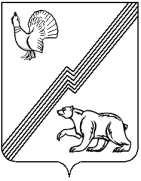 АДМИНИСТРАЦИЯ ГОРОДА ЮГОРСКАХанты-Мансийского автономного округа – ЮгрыПОСТАНОВЛЕНИЕот 15 марта 2016 года                                                                                                № 564
О внесении изменений в постановление администрации города Югорска от 31.10.2013 № 3272В соответствии с постановлением администрации города Югорска от 07.10.2013 № 2906 «О муниципальных и ведомственных целевых программах города Югорска», в целях уточнения объема финансирования программных мероприятий на 2016 год:1.  Внести в приложение к постановлению администрации города Югорска от 31.10.2013 № 3272 «О муниципальной программе города Югорска «Благоустройство города Югорска на 2014-2020 годы» (с изменениями от 07.05.2014 № 2050, от 09.07.2014 № 3308, от 05.08.2014 № 3990, от 18.11.2014 № 6242, от 25.11.2014 № 6406, от 26.05.2015 № 2134, от 26.08.2015 № 2872, от 26.11.2015 № 3426, от 16.12.2015 №3619 от 21.12.2015 № 3721, от 19.02.2016 № 393) следующие изменения:1.1. В паспорте муниципальной программы строку «Финансовое обеспечение муниципальной программы» изложить в новой редакции (приложение 1).1.2. Таблицу 2 изложить в новой редакции (приложение 2).2. Опубликовать постановление в газете «Югорский вестник» и разместить на официальном сайте администрации города Югорска.3. Настоящее постановление вступает в силу после его официального опубликования в газете «Югорский вестник».4. Контроль за выполнением постановления возложить на заместителя главы администрации города  – директора департамента жилищно-коммунального и строительного комплекса  В.К. Бандурина.Глава администрации города Югорска                                                                        М.И. БодакПриложение 1к постановлениюадминистрации города Югорскаот 15 марта 2016 года № 564Приложение 2к постановлениюадминистрации города Югорскаот 15 марта 2016 года № 564Таблица 2Перечень основных мероприятий муниципальной программы «Благоустройство города Югорска на 2014-2020 годы»Финансовое обеспечение муниципальной программыНа реализацию Программы планируется направить   из средств бюджета города Югорска и окружного бюджета бюджетные ассигнования в общем объеме 514 931,4 тыс. руб., в том числе по годам:2014 год – 103 806,5 тыс. руб.2015 год – 76 839,4 тыс. руб.2016 год – 89 010,5 тыс. руб.2017 год – 58 834,0 тыс. руб.2018 год – 62 147,0 тыс. руб.2019 год – 62 147,0 тыс. руб.2020 год – 62 147,0 тыс. руб.В том числе из средств окружного бюджета в общем объеме 7 169,7 тыс. руб., в том числе по годам:2014 год – 1 560,0 тыс. руб.2015 год – 1 875,7 тыс. руб.2016 год – 3 734,0 тыс. руб.2017 год – 0,0 тыс. руб.2018 год – 0,0 тыс. руб.2019 год – 0,0 тыс. руб.2020 год – 0,0 тыс. руб.В том числе из средств бюджета города Югорска в общем объеме 507 761,7 тыс. руб., в том числе по годам:2014 год – 102 246,5 тыс. руб.2015 год – 74 963,7 тыс. руб.2016 год – 85 276,5 тыс. руб.2017 год – 58 834,0 тыс. руб.2018 год – 62 147,0 тыс. руб.2019 год – 62 147,0 тыс. руб.2020 год – 62 147,0 тыс. руб.Код строки№ основного мероприятияОсновные мероприятия программы (связь мероприятий с целевыми показателями муниципальной программы)Ответственный исполнитель/ соисполнитель (наименование органа или структурного подразделения, учреждения)Финансовые затраты на реализацию, тыс.руб.Финансовые затраты на реализацию, тыс.руб.Финансовые затраты на реализацию, тыс.руб.Финансовые затраты на реализацию, тыс.руб.Финансовые затраты на реализацию, тыс.руб.Финансовые затраты на реализацию, тыс.руб.Финансовые затраты на реализацию, тыс.руб.Финансовые затраты на реализацию, тыс.руб.Финансовые затраты на реализацию, тыс.руб.Код строки№ основного мероприятияОсновные мероприятия программы (связь мероприятий с целевыми показателями муниципальной программы)Ответственный исполнитель/ соисполнитель (наименование органа или структурного подразделения, учреждения)Источники финансированияВсего2014 год2015 год2016 год 2017 год 2018 год 2019 год 2020 год 1234567891011121301Цель: Комплексное благоустройство и озеленение города ЮгорскаЦель: Комплексное благоустройство и озеленение города ЮгорскаЦель: Комплексное благоустройство и озеленение города ЮгорскаЦель: Комплексное благоустройство и озеленение города ЮгорскаЦель: Комплексное благоустройство и озеленение города ЮгорскаЦель: Комплексное благоустройство и озеленение города ЮгорскаЦель: Комплексное благоустройство и озеленение города ЮгорскаЦель: Комплексное благоустройство и озеленение города ЮгорскаЦель: Комплексное благоустройство и озеленение города ЮгорскаЦель: Комплексное благоустройство и озеленение города ЮгорскаЦель: Комплексное благоустройство и озеленение города ЮгорскаЦель: Комплексное благоустройство и озеленение города Югорска02Задача 1. Благоустройство территорий города ЮгорскаЗадача 1. Благоустройство территорий города ЮгорскаЗадача 1. Благоустройство территорий города ЮгорскаЗадача 1. Благоустройство территорий города ЮгорскаЗадача 1. Благоустройство территорий города ЮгорскаЗадача 1. Благоустройство территорий города ЮгорскаЗадача 1. Благоустройство территорий города ЮгорскаЗадача 1. Благоустройство территорий города ЮгорскаЗадача 1. Благоустройство территорий города ЮгорскаЗадача 1. Благоустройство территорий города ЮгорскаЗадача 1. Благоустройство территорий города ЮгорскаЗадача 1. Благоустройство территорий города Югорска031Выполнение работ по благоустройству города  (1)ДЖКиСКбюджет МО99 953,542 101,516 472,524 279,55 100,04 000,04 000,04 000,0041Выполнение работ по благоустройству города  (1)ДЖКиСКбюджет АО5 776,21 085,01 471,23 220,00,00,00,00,0051Выполнение работ по благоустройству города  (1)управление бухгалтерского учета и отчетности бюджет АО65,065,00,00,00,00,00,00,0061Выполнение работ по благоустройству города  (1)Всего105 794,743 251,517 943,727 499,55 100,04 000,04 000,04 000,007Итого по задаче 1Итого по задаче 1Итого по задаче 1бюджет МО99 953,542 101,516 472,524 279,55 100,04 000,04 000,04 000,008Итого по задаче 1Итого по задаче 1Итого по задаче 1бюджет АО5 841,21 150,01 471,23 220,00,00,00,00,009Итого по задаче 1Итого по задаче 1Итого по задаче 1Всего105 794,743 251,517 943,727 499,55 100,04 000,04 000,04 000,010Задача 2. Приведение объектов благоустройства в надлежащее санитарно-техническое состояниеЗадача 2. Приведение объектов благоустройства в надлежащее санитарно-техническое состояниеЗадача 2. Приведение объектов благоустройства в надлежащее санитарно-техническое состояниеЗадача 2. Приведение объектов благоустройства в надлежащее санитарно-техническое состояниеЗадача 2. Приведение объектов благоустройства в надлежащее санитарно-техническое состояниеЗадача 2. Приведение объектов благоустройства в надлежащее санитарно-техническое состояниеЗадача 2. Приведение объектов благоустройства в надлежащее санитарно-техническое состояниеЗадача 2. Приведение объектов благоустройства в надлежащее санитарно-техническое состояниеЗадача 2. Приведение объектов благоустройства в надлежащее санитарно-техническое состояниеЗадача 2. Приведение объектов благоустройства в надлежащее санитарно-техническое состояниеЗадача 2. Приведение объектов благоустройства в надлежащее санитарно-техническое состояниеЗадача 2. Приведение объектов благоустройства в надлежащее санитарно-техническое состояние112Содержание и текущий ремонт объектов благоустройства в городе Югорске (2,3,4,5)ДЖКиСКбюджет МО385 784,856 975,055 257,358 197,050 900,054 818,554 818,554 818,5122Содержание и текущий ремонт объектов благоустройства в городе Югорске (2,3,4,5)ДЖКиСКбюджет АО0,00,00,00,00,00,00,00,0132Содержание и текущий ремонт объектов благоустройства в городе Югорске (2,3,4,5)Всего385 784,856 975,055 257,358 197,050 900,054 818,554 818,554 818,51234567891011121314Итого по задаче 2Итого по задаче 2Итого по задаче 2бюджет МО385 784,856 975,055 257,358 197,050 900,054 818,554 818,554 818,515Итого по задаче 2Итого по задаче 2Итого по задаче 2бюджет АО0,00,00,00,00,00,00,00,016Итого по задаче 2Итого по задаче 2Итого по задаче 2Всего385 784,856 975,055 257,358 197,050 900,054 818,554 818,554 818,517Задача 3. Регулирование численности безнадзорных и бродячих животныхЗадача 3. Регулирование численности безнадзорных и бродячих животныхЗадача 3. Регулирование численности безнадзорных и бродячих животныхЗадача 3. Регулирование численности безнадзорных и бродячих животныхЗадача 3. Регулирование численности безнадзорных и бродячих животныхЗадача 3. Регулирование численности безнадзорных и бродячих животныхЗадача 3. Регулирование численности безнадзорных и бродячих животныхЗадача 3. Регулирование численности безнадзорных и бродячих животныхЗадача 3. Регулирование численности безнадзорных и бродячих животныхЗадача 3. Регулирование численности безнадзорных и бродячих животныхЗадача 3. Регулирование численности безнадзорных и бродячих животныхЗадача 3. Регулирование численности безнадзорных и бродячих животных183Санитарный отлов безнадзорных и бродячих  животных (6)ДЖКиСКбюджет МО22 023,43 170,03 233,92 800,02 834,03 328,53 328,53 328,5193Санитарный отлов безнадзорных и бродячих  животных (6)ДЖКиСКбюджет АО1 222,5377,0372,5473,00,00,0 0,0 0,0 203Санитарный отлов безнадзорных и бродячих  животных (6)управление бухгалтерского учета и отчетности бюджет АО106,033,032,041,00,00,00,00,0213Санитарный отлов безнадзорных и бродячих  животных (6)Всего23 351,93 580,03 638,43 314,02 834,03 328,53 328,53 328,522Итого по задаче 3Итого по задаче 3Итого по задаче 3бюджет МО22 023,43 170,03 233,92 800,02 834,03 328,53 328,53 328,523Итого по задаче 3Итого по задаче 3Итого по задаче 3бюджет АО1 328,5410,0404,5514,00,00,00,00,024Итого по задаче 3Итого по задаче 3Итого по задаче 3Всего23 351,93 580,03 638,43 314,02 834,03 328,53 328,53 328,525ВСЕГО ПО МУНИЦИПАЛЬНОЙ ПРОГРАММЕ Хбюджет МО507 761,7102 246,574 963,785 276,558 834,062 147,062 147,062 147,026ВСЕГО ПО МУНИЦИПАЛЬНОЙ ПРОГРАММЕ Хбюджет АО7 169,71 560,01 875,73 734,00,00,00,00,027ВСЕГО ПО МУНИЦИПАЛЬНОЙ ПРОГРАММЕ ХВсего514 931,4103 806,576 839,489 010,558 834,062 147,062 147,062 147,028в том числе:29Ответственный исполнитель  ДЖКиСКХбюджет МО507 761,7102 246,574 963,785 276,558 834,062 147,062 147,062 147,030Ответственный исполнитель  ДЖКиСКХбюджет АО6 998,71 462,01 843,73 693,00,00,00,00,031Ответственный исполнитель  ДЖКиСКХВсего514 760,4103 708,576 807,488 969,558 834,062 147,062 147,062 147,032Соисполнитель: Управление бухгалтерского учета и отчетности Хбюджет АО171,098,032,041,00,00,00,00,033Соисполнитель: Управление бухгалтерского учета и отчетности ХВсего171,098,032,041,00,00,00,00,0